Aanmeldformulier actie 
Vul dit formulier volledig in. Zo kunnen we je beter van dienst zijn én ontstaat er een compleet overzicht van alle acties in Dordrecht.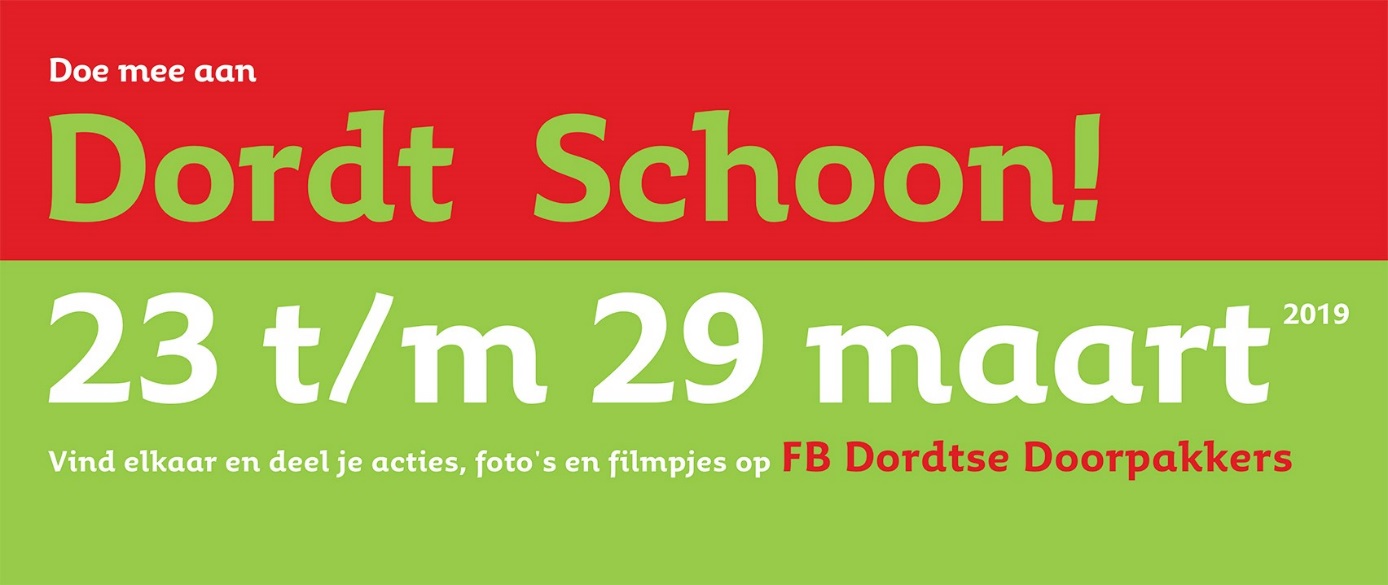 ContactgegevensContactgegevensContactgegevensNaam contactpersoon:E-mailadres:Telefoonnummer:Mijn actie tijdens Dordt SchoonMijn actie tijdens Dordt SchoonMijn actie tijdens Dordt SchoonBeschrijving van de actie:
Datum:Tijd:Aantal personen:Locatie volle afvalzakken:Bijv. huisnummer of lantaarnpaalnummer.Ja, ik wil graag materialen lenen bij Weizigt:O     Zwerfafvalzakken:     … stuksO     Grijpers:                      … stuks   O Kleine afvalgrijper:          …stuksO     Veiligheidshesjes:      … stuksO     Zwerfafvalzakken:     … stuksO     Grijpers:                      … stuks   O Kleine afvalgrijper:          …stuksO     Veiligheidshesjes:      … stuksIs het mogelijk voor anderen om bij jouw actie aan te sluiten? O     NeeO     Ja, graag vooraf aanmelden bij:O     NeeO     Ja, graag vooraf aanmelden bij:Is het mogelijk voor anderen om bij jouw actie aan te sluiten? Naam:Is het mogelijk voor anderen om bij jouw actie aan te sluiten? E-mailadres:Is het mogelijk voor anderen om bij jouw actie aan te sluiten? Telefoonnummer: